Publicado en Leganés el 26/07/2019 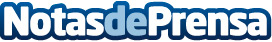 Apertura de Las Cositas de Cai Bar Cerveceria Las Cositas de Cai, una nueva marca y concepto de restauración para todos los bolsillos, cocina y productos de Cádiz de alta calidad unido con la profesionalidad y experiencia de un empresario gaditano, con más de 20 años en el sector, desde discotecas y chiringuitos a restaurantes de primera en La MoralejaDatos de contacto:Manuel Marente diaz693488415Nota de prensa publicada en: https://www.notasdeprensa.es/apertura-de-las-cositas-de-cai_1 Categorias: Franquicias Gastronomía Comunicación Marketing Madrid Entretenimiento Emprendedores Eventos Restauración http://www.notasdeprensa.es